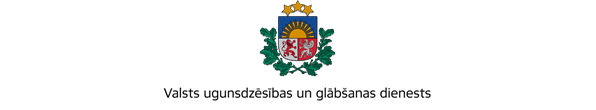 * DOKUMENTS PARAKSTĪTS AR DROŠU ELEKTRONISKO PARAKSTU UN SATUR LAIKA ZĪMOGULiepājaLiepājaLiepājaLiepājaLiepājas 7.vidusskolaLiepājas 7.vidusskolaLiepājas 7.vidusskola                               (izdošanas vieta)                               (izdošanas vieta)                               (izdošanas vieta)                               (izdošanas vieta)                               (izdošanas vieta)                               (izdošanas vieta)                               (izdošanas vieta)(juridiskās personas nosaukums vai fiziskās personas vārds, uzvārds)(juridiskās personas nosaukums vai fiziskās personas vārds, uzvārds)(juridiskās personas nosaukums vai fiziskās personas vārds, uzvārds)2021.gada 1.decembris2021.gada 1.decembris2021.gada 1.decembris2021.gada 1.decembris2021.gada 1.decembrisReģistrācijas Nr.90000063151Reģistrācijas Nr.90000063151Reģistrācijas Nr.90000063151                                   (datums)                                   (datums)                                   (datums)                                   (datums)                                   (datums)                                   (datums)                                   (datums)(juridiskās personas reģistrācijas numurs)(juridiskās personas reģistrācijas numurs)(juridiskās personas reģistrācijas numurs)Celmu iela 6, Liepāja, LV-3405Celmu iela 6, Liepāja, LV-3405Celmu iela 6, Liepāja, LV-3405(juridiskās vai fiziskās personas adrese)(juridiskās vai fiziskās personas adrese)(juridiskās vai fiziskās personas adrese)		PĀRBAUDES AKTS Nr.22/12.1-3.1/363_		PĀRBAUDES AKTS Nr.22/12.1-3.1/363_		PĀRBAUDES AKTS Nr.22/12.1-3.1/363_		PĀRBAUDES AKTS Nr.22/12.1-3.1/363_		PĀRBAUDES AKTS Nr.22/12.1-3.1/363_		PĀRBAUDES AKTS Nr.22/12.1-3.1/363_		PĀRBAUDES AKTS Nr.22/12.1-3.1/363_		PĀRBAUDES AKTS Nr.22/12.1-3.1/363_		PĀRBAUDES AKTS Nr.22/12.1-3.1/363_		PĀRBAUDES AKTS Nr.22/12.1-3.1/363_		PĀRBAUDES AKTS Nr.22/12.1-3.1/363_2021. gada 30.novembris2021. gada 30.novembris2021. gada 30.novembris2021. gada 30.novembris2021. gada 30.novembris2021. gada 30.novembrisValsts ugunsdzēsības un glābšanas dienesta Valsts ugunsdzēsības un glābšanas dienesta Valsts ugunsdzēsības un glābšanas dienesta Valsts ugunsdzēsības un glābšanas dienesta Valsts ugunsdzēsības un glābšanas dienesta           (pārbaudes datums(-i)          (pārbaudes datums(-i)          (pārbaudes datums(-i)          (pārbaudes datums(-i)          (pārbaudes datums(-i)          (pārbaudes datums(-i)Kurzemes reģiona brigādes Liepājas 1.daļas inspektore, virsleitnante Vizbulīte BarsukovaKurzemes reģiona brigādes Liepājas 1.daļas inspektore, virsleitnante Vizbulīte BarsukovaKurzemes reģiona brigādes Liepājas 1.daļas inspektore, virsleitnante Vizbulīte BarsukovaKurzemes reģiona brigādes Liepājas 1.daļas inspektore, virsleitnante Vizbulīte BarsukovaKurzemes reģiona brigādes Liepājas 1.daļas inspektore, virsleitnante Vizbulīte BarsukovaKurzemes reģiona brigādes Liepājas 1.daļas inspektore, virsleitnante Vizbulīte BarsukovaKurzemes reģiona brigādes Liepājas 1.daļas inspektore, virsleitnante Vizbulīte BarsukovaKurzemes reģiona brigādes Liepājas 1.daļas inspektore, virsleitnante Vizbulīte BarsukovaKurzemes reģiona brigādes Liepājas 1.daļas inspektore, virsleitnante Vizbulīte BarsukovaKurzemes reģiona brigādes Liepājas 1.daļas inspektore, virsleitnante Vizbulīte BarsukovaKurzemes reģiona brigādes Liepājas 1.daļas inspektore, virsleitnante Vizbulīte Barsukova(amatpersonas (-u) amats, speciālā dienesta pakāpe, vārds, uzvārds)(amatpersonas (-u) amats, speciālā dienesta pakāpe, vārds, uzvārds)(amatpersonas (-u) amats, speciālā dienesta pakāpe, vārds, uzvārds)(amatpersonas (-u) amats, speciālā dienesta pakāpe, vārds, uzvārds)(amatpersonas (-u) amats, speciālā dienesta pakāpe, vārds, uzvārds)(amatpersonas (-u) amats, speciālā dienesta pakāpe, vārds, uzvārds)(amatpersonas (-u) amats, speciālā dienesta pakāpe, vārds, uzvārds)(amatpersonas (-u) amats, speciālā dienesta pakāpe, vārds, uzvārds)(amatpersonas (-u) amats, speciālā dienesta pakāpe, vārds, uzvārds)(amatpersonas (-u) amats, speciālā dienesta pakāpe, vārds, uzvārds)(amatpersonas (-u) amats, speciālā dienesta pakāpe, vārds, uzvārds)piedalotiespiedalotiespiedalotiesLiepājas 7.vidusskolas atbildīgajai par ugunsdrošību Lindai MatisoneiLiepājas 7.vidusskolas atbildīgajai par ugunsdrošību Lindai MatisoneiLiepājas 7.vidusskolas atbildīgajai par ugunsdrošību Lindai MatisoneiLiepājas 7.vidusskolas atbildīgajai par ugunsdrošību Lindai MatisoneiLiepājas 7.vidusskolas atbildīgajai par ugunsdrošību Lindai MatisoneiLiepājas 7.vidusskolas atbildīgajai par ugunsdrošību Lindai MatisoneiLiepājas 7.vidusskolas atbildīgajai par ugunsdrošību Lindai MatisoneiLiepājas 7.vidusskolas atbildīgajai par ugunsdrošību Lindai Matisonei                   (objekta atbildīgās personas amats, vārds, uzvārds)                   (objekta atbildīgās personas amats, vārds, uzvārds)                   (objekta atbildīgās personas amats, vārds, uzvārds)                   (objekta atbildīgās personas amats, vārds, uzvārds)                   (objekta atbildīgās personas amats, vārds, uzvārds)                   (objekta atbildīgās personas amats, vārds, uzvārds)                   (objekta atbildīgās personas amats, vārds, uzvārds)                   (objekta atbildīgās personas amats, vārds, uzvārds)                   (objekta atbildīgās personas amats, vārds, uzvārds)                   (objekta atbildīgās personas amats, vārds, uzvārds)                   (objekta atbildīgās personas amats, vārds, uzvārds)veicaveicaLiepājas 7.vidusskolas ēkas (kadastra Nr.17000110254001) un teritorijas Celmu ielā 6,Liepājas 7.vidusskolas ēkas (kadastra Nr.17000110254001) un teritorijas Celmu ielā 6,Liepājas 7.vidusskolas ēkas (kadastra Nr.17000110254001) un teritorijas Celmu ielā 6,Liepājas 7.vidusskolas ēkas (kadastra Nr.17000110254001) un teritorijas Celmu ielā 6,Liepājas 7.vidusskolas ēkas (kadastra Nr.17000110254001) un teritorijas Celmu ielā 6,Liepājas 7.vidusskolas ēkas (kadastra Nr.17000110254001) un teritorijas Celmu ielā 6,Liepājas 7.vidusskolas ēkas (kadastra Nr.17000110254001) un teritorijas Celmu ielā 6,Liepājas 7.vidusskolas ēkas (kadastra Nr.17000110254001) un teritorijas Celmu ielā 6,Liepājas 7.vidusskolas ēkas (kadastra Nr.17000110254001) un teritorijas Celmu ielā 6,Liepājā (turpmāk – objekts)Liepājā (turpmāk – objekts)Liepājā (turpmāk – objekts)Liepājā (turpmāk – objekts)Liepājā (turpmāk – objekts)Liepājā (turpmāk – objekts)Liepājā (turpmāk – objekts)Liepājā (turpmāk – objekts)Liepājā (turpmāk – objekts)Liepājā (turpmāk – objekts)Liepājā (turpmāk – objekts)(objekta nosaukums, adrese)(objekta nosaukums, adrese)(objekta nosaukums, adrese)(objekta nosaukums, adrese)(objekta nosaukums, adrese)(objekta nosaukums, adrese)(objekta nosaukums, adrese)(objekta nosaukums, adrese)(objekta nosaukums, adrese)plānoto ugunsdrošības pārbaudi un civilās aizsardzības prasību ievērošanas kontroli.plānoto ugunsdrošības pārbaudi un civilās aizsardzības prasību ievērošanas kontroli.plānoto ugunsdrošības pārbaudi un civilās aizsardzības prasību ievērošanas kontroli.plānoto ugunsdrošības pārbaudi un civilās aizsardzības prasību ievērošanas kontroli.plānoto ugunsdrošības pārbaudi un civilās aizsardzības prasību ievērošanas kontroli.plānoto ugunsdrošības pārbaudi un civilās aizsardzības prasību ievērošanas kontroli.plānoto ugunsdrošības pārbaudi un civilās aizsardzības prasību ievērošanas kontroli.plānoto ugunsdrošības pārbaudi un civilās aizsardzības prasību ievērošanas kontroli.plānoto ugunsdrošības pārbaudi un civilās aizsardzības prasību ievērošanas kontroli.plānoto ugunsdrošības pārbaudi un civilās aizsardzības prasību ievērošanas kontroli.plānoto ugunsdrošības pārbaudi un civilās aizsardzības prasību ievērošanas kontroli.(ugunsdrošības pārbaudes veids: plānotā, neplānotā)(ugunsdrošības pārbaudes veids: plānotā, neplānotā)(ugunsdrošības pārbaudes veids: plānotā, neplānotā)(ugunsdrošības pārbaudes veids: plānotā, neplānotā)(ugunsdrošības pārbaudes veids: plānotā, neplānotā)(ugunsdrošības pārbaudes veids: plānotā, neplānotā)(ugunsdrošības pārbaudes veids: plānotā, neplānotā)(ugunsdrošības pārbaudes veids: plānotā, neplānotā)(ugunsdrošības pārbaudes veids: plānotā, neplānotā)(ugunsdrošības pārbaudes veids: plānotā, neplānotā)(ugunsdrošības pārbaudes veids: plānotā, neplānotā)Pārbaudes gaitā:Pārbaudes gaitā:Pārbaudes gaitā:Pārbaudes gaitā:Pārbaudes gaitā:Pārbaudes gaitā:Pārbaudes gaitā:Pārbaudes gaitā:Pārbaudes gaitā:Pārbaudes gaitā:Pārbaudes gaitā:1. Pārbaudīta šādu iepriekšējo pārbaužu gaitā izdoto administratīvo aktu izpilde: 1. Pārbaudīta šādu iepriekšējo pārbaužu gaitā izdoto administratīvo aktu izpilde: 1. Pārbaudīta šādu iepriekšējo pārbaužu gaitā izdoto administratīvo aktu izpilde: 1. Pārbaudīta šādu iepriekšējo pārbaužu gaitā izdoto administratīvo aktu izpilde: 1. Pārbaudīta šādu iepriekšējo pārbaužu gaitā izdoto administratīvo aktu izpilde: 1. Pārbaudīta šādu iepriekšējo pārbaužu gaitā izdoto administratīvo aktu izpilde: 1. Pārbaudīta šādu iepriekšējo pārbaužu gaitā izdoto administratīvo aktu izpilde: 1. Pārbaudīta šādu iepriekšējo pārbaužu gaitā izdoto administratīvo aktu izpilde: 1. Pārbaudīta šādu iepriekšējo pārbaužu gaitā izdoto administratīvo aktu izpilde: 1. Pārbaudīta šādu iepriekšējo pārbaužu gaitā izdoto administratīvo aktu izpilde: 1. Pārbaudīta šādu iepriekšējo pārbaužu gaitā izdoto administratīvo aktu izpilde: Nr.
p.k.Administratīvā akta nosaukums, datums un numursAdministratīvā akta nosaukums, datums un numursAdministratīvā akta nosaukums, datums un numursAdministratīvā akta nosaukums, datums un numursAdministratīvā akta nosaukums, datums un numursAdministratīvā akta nosaukums, datums un numursAdministratīvā akta nosaukums, datums un numursAdministratīvā akta nosaukums, datums un numursNovērstie pārkāpumi(norādīt administratīvā akta konstatēto pārkāpumu punktus)Nenovērstie pārkāpumi(norādīt administratīvā akta konstatēto pārkāpumu punktus)122222222341.VUGD KRB Liepājas 1.daļas 2017.gada 30.augusta Pārbaudes akts Nr.22/12.1-3.1/538.VUGD KRB Liepājas 1.daļas 2017.gada 30.augusta Pārbaudes akts Nr.22/12.1-3.1/538.VUGD KRB Liepājas 1.daļas 2017.gada 30.augusta Pārbaudes akts Nr.22/12.1-3.1/538.VUGD KRB Liepājas 1.daļas 2017.gada 30.augusta Pārbaudes akts Nr.22/12.1-3.1/538.VUGD KRB Liepājas 1.daļas 2017.gada 30.augusta Pārbaudes akts Nr.22/12.1-3.1/538.VUGD KRB Liepājas 1.daļas 2017.gada 30.augusta Pārbaudes akts Nr.22/12.1-3.1/538.VUGD KRB Liepājas 1.daļas 2017.gada 30.augusta Pārbaudes akts Nr.22/12.1-3.1/538.VUGD KRB Liepājas 1.daļas 2017.gada 30.augusta Pārbaudes akts Nr.22/12.1-3.1/538.7.Nav2.VUGD KRB Liepājas 1.daļas 2019.gada 15.maija Pārbaudes akts Nr.22/12.1-3.1/180.VUGD KRB Liepājas 1.daļas 2019.gada 15.maija Pārbaudes akts Nr.22/12.1-3.1/180.VUGD KRB Liepājas 1.daļas 2019.gada 15.maija Pārbaudes akts Nr.22/12.1-3.1/180.VUGD KRB Liepājas 1.daļas 2019.gada 15.maija Pārbaudes akts Nr.22/12.1-3.1/180.VUGD KRB Liepājas 1.daļas 2019.gada 15.maija Pārbaudes akts Nr.22/12.1-3.1/180.VUGD KRB Liepājas 1.daļas 2019.gada 15.maija Pārbaudes akts Nr.22/12.1-3.1/180.VUGD KRB Liepājas 1.daļas 2019.gada 15.maija Pārbaudes akts Nr.22/12.1-3.1/180.VUGD KRB Liepājas 1.daļas 2019.gada 15.maija Pārbaudes akts Nr.22/12.1-3.1/180.1., 2., 3.Nav3.VUGD KRB Liepājas 1.daļas 2020.gada 21.septembra Pārbaudes akts Nr.22/12.1-3.1/276VUGD KRB Liepājas 1.daļas 2020.gada 21.septembra Pārbaudes akts Nr.22/12.1-3.1/276VUGD KRB Liepājas 1.daļas 2020.gada 21.septembra Pārbaudes akts Nr.22/12.1-3.1/276VUGD KRB Liepājas 1.daļas 2020.gada 21.septembra Pārbaudes akts Nr.22/12.1-3.1/276VUGD KRB Liepājas 1.daļas 2020.gada 21.septembra Pārbaudes akts Nr.22/12.1-3.1/276VUGD KRB Liepājas 1.daļas 2020.gada 21.septembra Pārbaudes akts Nr.22/12.1-3.1/276VUGD KRB Liepājas 1.daļas 2020.gada 21.septembra Pārbaudes akts Nr.22/12.1-3.1/276VUGD KRB Liepājas 1.daļas 2020.gada 21.septembra Pārbaudes akts Nr.22/12.1-3.1/2761., 2.Nav4.VUGD KRB Liepājas 1.daļas 2021.gada 18.augusta Pārbaudes akts Nr.22/12.1-3.1/182.VUGD KRB Liepājas 1.daļas 2021.gada 18.augusta Pārbaudes akts Nr.22/12.1-3.1/182.VUGD KRB Liepājas 1.daļas 2021.gada 18.augusta Pārbaudes akts Nr.22/12.1-3.1/182.VUGD KRB Liepājas 1.daļas 2021.gada 18.augusta Pārbaudes akts Nr.22/12.1-3.1/182.VUGD KRB Liepājas 1.daļas 2021.gada 18.augusta Pārbaudes akts Nr.22/12.1-3.1/182.VUGD KRB Liepājas 1.daļas 2021.gada 18.augusta Pārbaudes akts Nr.22/12.1-3.1/182.VUGD KRB Liepājas 1.daļas 2021.gada 18.augusta Pārbaudes akts Nr.22/12.1-3.1/182.VUGD KRB Liepājas 1.daļas 2021.gada 18.augusta Pārbaudes akts Nr.22/12.1-3.1/182.1.Nav2. Konstatēti šādi ugunsdrošības un civilās aizsardzības prasību pārkāpumi: 2. Konstatēti šādi ugunsdrošības un civilās aizsardzības prasību pārkāpumi: 2. Konstatēti šādi ugunsdrošības un civilās aizsardzības prasību pārkāpumi: 2. Konstatēti šādi ugunsdrošības un civilās aizsardzības prasību pārkāpumi: Nr.p.k.Konstatētie pārkāpumiPamatojums(normatīvā akta nosaukums un punkts)Pārkāpuma novēršanas termiņš12341.Objektā automātiskā ugunsgrēka atklāšanas un trauksmes signalizācijas sistēma (turpmāk – AUATSS) netiek uzturēta darba kārtībā, bet tieši pārbaudes brīdī uztveršanas kontroles indikācijas iekārtā uzrādās atslēgšana Z-3, Z-4 un Z-10.Ministru kabineta 2016.gada 19.aprīļa noteikumi Nr.238 „Ugunsdrošības noteikumi” (turpmāk – Ugunsdrošības noteikumi) 123.punkts.01.11.2022.2.Objektā, gadījumos, kad tiek pilnīgi vai daļēji atslēgta AUATSS, nav nodrošināti attiecīgi ugunsdrošības pasākumi, kas kompensē atslēgtās ugunsaizsardzības sistēmas funkcijas.Ugunsdrošības noteikumu133.punkts.01.11.2022.3.Objekta cokolstāva B korpusa gaitenī novietotas mēbeles.Ugunsdrošības noteikumu 246.5.apakšpunkts.01.11.2022.        3. Objekta atbildīgās personas viedoklis un argumenti:	Saskaņā ar Ugunsdrošības un ugunsdzēsības likuma 13.panta ceturtās daļas 5.punktu un Civilās aizsardzības un katastrofas pārvaldīšanas likuma 10.panta otrās daļas 2.punktu,  kā arī uzklausot objekta atbildīgās personas viedokli un argumentus, uzdots konstatētos pārkāpumus novērst norādītājā termiņā.	 	Ja nepiekrītat konstatētajiem pārkāpumiem, Jums ir tiesības šo pārbaudes aktu apstrīdēt viena mēneša laikā no tā spēkā stāšanās dienas augstākstāvošai amatpersonai:	Saskaņā ar Ugunsdrošības un ugunsdzēsības likuma 13.panta ceturtās daļas 5.punktu un Civilās aizsardzības un katastrofas pārvaldīšanas likuma 10.panta otrās daļas 2.punktu,  kā arī uzklausot objekta atbildīgās personas viedokli un argumentus, uzdots konstatētos pārkāpumus novērst norādītājā termiņā.	 	Ja nepiekrītat konstatētajiem pārkāpumiem, Jums ir tiesības šo pārbaudes aktu apstrīdēt viena mēneša laikā no tā spēkā stāšanās dienas augstākstāvošai amatpersonai:	Saskaņā ar Ugunsdrošības un ugunsdzēsības likuma 13.panta ceturtās daļas 5.punktu un Civilās aizsardzības un katastrofas pārvaldīšanas likuma 10.panta otrās daļas 2.punktu,  kā arī uzklausot objekta atbildīgās personas viedokli un argumentus, uzdots konstatētos pārkāpumus novērst norādītājā termiņā.	 	Ja nepiekrītat konstatētajiem pārkāpumiem, Jums ir tiesības šo pārbaudes aktu apstrīdēt viena mēneša laikā no tā spēkā stāšanās dienas augstākstāvošai amatpersonai:	Saskaņā ar Ugunsdrošības un ugunsdzēsības likuma 13.panta ceturtās daļas 5.punktu un Civilās aizsardzības un katastrofas pārvaldīšanas likuma 10.panta otrās daļas 2.punktu,  kā arī uzklausot objekta atbildīgās personas viedokli un argumentus, uzdots konstatētos pārkāpumus novērst norādītājā termiņā.	 	Ja nepiekrītat konstatētajiem pārkāpumiem, Jums ir tiesības šo pārbaudes aktu apstrīdēt viena mēneša laikā no tā spēkā stāšanās dienas augstākstāvošai amatpersonai:	Saskaņā ar Ugunsdrošības un ugunsdzēsības likuma 13.panta ceturtās daļas 5.punktu un Civilās aizsardzības un katastrofas pārvaldīšanas likuma 10.panta otrās daļas 2.punktu,  kā arī uzklausot objekta atbildīgās personas viedokli un argumentus, uzdots konstatētos pārkāpumus novērst norādītājā termiņā.	 	Ja nepiekrītat konstatētajiem pārkāpumiem, Jums ir tiesības šo pārbaudes aktu apstrīdēt viena mēneša laikā no tā spēkā stāšanās dienas augstākstāvošai amatpersonai:	Saskaņā ar Ugunsdrošības un ugunsdzēsības likuma 13.panta ceturtās daļas 5.punktu un Civilās aizsardzības un katastrofas pārvaldīšanas likuma 10.panta otrās daļas 2.punktu,  kā arī uzklausot objekta atbildīgās personas viedokli un argumentus, uzdots konstatētos pārkāpumus novērst norādītājā termiņā.	 	Ja nepiekrītat konstatētajiem pārkāpumiem, Jums ir tiesības šo pārbaudes aktu apstrīdēt viena mēneša laikā no tā spēkā stāšanās dienas augstākstāvošai amatpersonai:VUGD KRB komandierim Ganību ielā 63/67, LiepājāVUGD KRB komandierim Ganību ielā 63/67, LiepājāVUGD KRB komandierim Ganību ielā 63/67, LiepājāVUGD KRB komandierim Ganību ielā 63/67, LiepājāVUGD KRB komandierim Ganību ielā 63/67, LiepājāVUGD KRB komandierim Ganību ielā 63/67, Liepājā(amatpersonas amats un adrese)(amatpersonas amats un adrese)(amatpersonas amats un adrese)(amatpersonas amats un adrese)(amatpersonas amats un adrese)(amatpersonas amats un adrese)Pārbaudi veica:Pārbaudi veica:Pārbaudi veica:Pārbaudi veica:Pārbaudi veica:Vizbulīte BarsukovaVizbulīte BarsukovaVizbulīte Barsukova**(amatpersonas vārds, uzvārds)(amatpersonas vārds, uzvārds)(amatpersonas vārds, uzvārds)(paraksts)(paraksts)Ar pārbaudes akta saturu iepazinos un vienu eksemplāru saņēmu:Ar pārbaudes akta saturu iepazinos un vienu eksemplāru saņēmu:Ar pārbaudes akta saturu iepazinos un vienu eksemplāru saņēmu:Ar pārbaudes akta saturu iepazinos un vienu eksemplāru saņēmu:Ar pārbaudes akta saturu iepazinos un vienu eksemplāru saņēmu:Ar pārbaudes akta saturu iepazinos un vienu eksemplāru saņēmu:(objekta atbildīgās personas, amats, vārds, uzvārds, paraksts, vai atzīme par nosūtīšanu pa pastu)(objekta atbildīgās personas, amats, vārds, uzvārds, paraksts, vai atzīme par nosūtīšanu pa pastu)(objekta atbildīgās personas, amats, vārds, uzvārds, paraksts, vai atzīme par nosūtīšanu pa pastu)(objekta atbildīgās personas, amats, vārds, uzvārds, paraksts, vai atzīme par nosūtīšanu pa pastu)(objekta atbildīgās personas, amats, vārds, uzvārds, paraksts, vai atzīme par nosūtīšanu pa pastu)(objekta atbildīgās personas, amats, vārds, uzvārds, paraksts, vai atzīme par nosūtīšanu pa pastu)20___.gada ___.__________